รายงานการวิเคราะห์ผลการประเมินคุณธรรมและความโปร่งใสในการดำเนินงานของหน่วยงานภาครัฐ ในปีงบประมาณ พ.ศ. 2566องค์การบริหารส่วนตำบลวังซ้าย  อำเภอวังเหนือ จังหวัดลำปางการวิเคราะห์ผลการประเมินระดับคุณธรรมและความโปร่งใส (Integrity and Transparency Assessment : ITA) ขององค์การบริหารส่วนตำบลวังซ้าย มีคะแนน 94.30 คะแนน และ อยู่ในระดับ ผ่าน ดังรายละเอียดต่อไปนี้แบบวัดการรับรู้ของผู้มีส่วนได้ส่วนเสียภายใน (IIT)			คะแนนรวม  96.75   คะแนนแบบวัดการรับรู้ของผู้มีส่วนได้ส่วนเสียภายใน (EIT) ส่วนที่ 1		คะแนนรวม  95.08   คะแนนแบบวัดการรับรู้ของผู้มีส่วนได้ส่วนเสียภายใน (EIT) ส่วนที่ 2		คะแนนรวม  76.10   คะแนนแบบวัดการรับรู้ของผู้มีส่วนได้ส่วนเสียภายใน (OIT) 			คะแนนรวม  99.00   คะแนน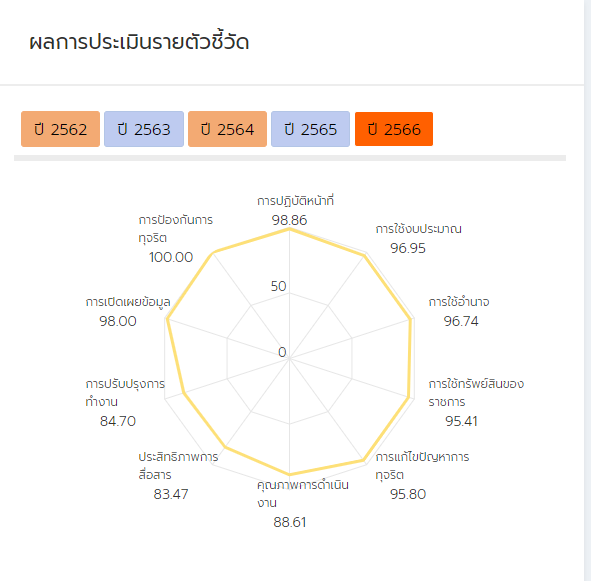 -2-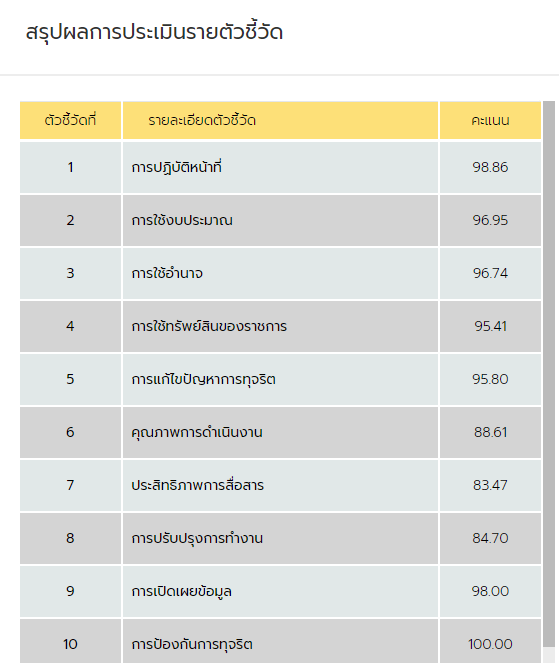 มาตรการส่งเสริมคุณธรรมและความโปร่งใสภายในหน่วยงานวิเคราะห์ข้อจำกัดของหน่วยงานในการประเมินคุณธรรมและความโปร่งใสในการดำเนินงานของหน่วยงานภาครัฐ(ปัญหา/อุปสรรค การประเมิน ITA 2566)บุคคลภายในหน่วยงานบางตำแหน่งที่ไม่มีส่วนเกี่ยวข้องกับ การใช้งบประมาณหรือปฏิบัติหน้าที่  ที่ไม่ได้ใช้งบประมาณในการปฏิบัติงานโดยตรงอาจจะไม่ค่อยให้ความสนใจ หรือรับทราบข้อมูลเกี่ยวกับงบประมาณเท่าที่ควรไม่ได้รับความร่วมมือการประเมินจากส่วนที่เกี่ยวข้องเท่าที่ควร ยังมีเจ้าหน้าที่ ที่ไม่ปฏิบัติตามแนวทางหรือขั้นตอนที่วางไว้ขาดบุคลากรที่มีความรู้ความสามารถประชาชนยังขาดความรู้ความเข้าใจในการใช้อินเตอร์เน็ตขาดแคลนบุคลากรในการปฏิบัติงานจำนวนบุคลากรไม่เพียงพอ และยังขาดความรู้ ความเข้าใจ เกี่ยวกับในการประเมินคุณธรรมและความโปร่งใสฯระบบ Internet และอุปกรณ์คอมพิวเตอร์ ยังคงต้องปรับปรุงข้อจำกัดด้านงบประมาณขาดบุคลากรทางด้าน IT11.ความร่วมมือของบุคลากร ในองค์กรในการนำส่งข้อมูล เพื่อเผยแพร่ทางเว็บไซต์ประเด็นวิเคราะห์ผลการประเมินวิเคราะห์ผลการประเมินวิธีการนำผลการวิเคราะห์ไปสู่การปฏิบัติ(แนวทาง/มาตรการ)ขั้นตอน / วิธีการปฏิบัติระยะเวลาดำเนินการหน่วยงานผู้รับผิดชอบประเด็นข้อคำถาม ITAข้อค้นพบ ปี 2566(1) กระบวนการปฏิบัติงานที่โปร่งใสและมีประสิทธิภาพI1 เจ้าหน้าที่ของหน่วยงานท่าน ปฏิบัติหรือให้บริการแก่บุคคลภายนอก เป็นไปตามขั้นตอนและระยะเวลา มากน้อยเพียงใดI2 เจ้าหน้าที่ของหน่วยงานท่าน ปฏิบัติหรือให้บริการแก่บุคคลภายนอกอย่างเท่าเทียมกัน มากน้อยเพียงใดe1 หน่วยงานปฏิบัติหรือให้บริการแก่ท่าน เป็นไปตามขั้นตอนและระยะเวลา มากน้อยเพียงใดe2 หน่วยงานปฏิบัติหรือให้บริการแก่ท่าน อย่างเป็นธรรมและไม่เลือกปฏิบัติ มากน้อยเพียงใดบุคคลกรและประชาชนผู้มารับบริการยังประเมินให้คะแนนในด้านการบริการต่ำอยู่ ๑. ทบทวนคู่มือการปฏิบัติงานตามภารกิจหลักที่ให้บริการบุคคลภายนอกและภารกิจสนับสนุน ตามที่กฎหมายกำหนด2. ปฏิบัติงานตามคู่มือการปฏิบัติงานตามภารกิจหลักและภารกิจสนับสนุน ตามที่กฎหมายกำหนดอย่างเคร่งครัด๓. หัวหน้าหน่วยงานต้องทำความเข้าใจ กำชับ กำกับดูแลผู้ใต้บังคับบัญชาให้ปฏิบัติตามภารกิจดังกล่าวอย่างเคร่งครัด1. ถ่ายทอดตัวชี้วัดจากผู้บริหาร ถึงเจ้าหน้าที่ในหน่วยงาน 2. จัดทำผังขั้นตอนและระยะเวลาการปฏิบัติงานของทุกภารกิจโดยติดตั้งไว้ในจุดที่ผู้มารับบริการเห็นได้ชัด3. กำชับให้เจ้าหน้าที่ทุกคนดำเนินการให้เป็นไปตามขั้นตอนและกรอบระยะเวลาที่กำหนดไว้อย่างเคร่งครัด4. ส่งเสริมให้เจ้าหน้าที่ทุกคนมีจิตสำนักที่ดีในการให้บริการแก่ประชาชนทุกคนอย่างเท่าเทียมกันไม่เลือกปฏิบัติ5. กำชับให้เจ้าหน้าที่แสดงกริยาสุภาพ อ่อนน้อม และการพูดจาไพเราะกับผู้มารับบริการทุกคน1 ตุลาคม 2566 ถึง 30 กันยายน 2567สำนักปลัดกองคลังกองช่างประเด็นวิเคราะห์ผลการประเมินวิเคราะห์ผลการประเมินวิธีการนำผลการวิเคราะห์ไปสู่การปฏิบัติ(แนวทาง/มาตรการ)ขั้นตอน / วิธีการปฏิบัติระยะเวลาดำเนินการหน่วยงานผู้รับผิดชอบประเด็นข้อคำถาม ITAข้อค้นพบ ปี 2566(2) การให้บริการและระบบ e-service  E12 วิธีการขั้นตอนการปฏิบัติหรือให้บริการสะดวกรวดเร็วขึ้นกว่าที่ผ่านมามากน้อยเพียงใดE13 หน่วยงานมีระบบการให้บริการออนไลน์หรือไม่มีผู้รับบริการ หรือผู้มาติดต่อราชการกับหน่วยงานบางรายมีความเห็นว่าหน่วยงานยังไม่มีการปรับปรุงวิธีการขั้นตอนการมีการจัดทำการบริการออนไลน์ ต่างๆ จากหน้าเว็บไซต์ อบต.ทุ่งฮั้ว แต่ประชาชนยังไม่มีการใช้บริการแต่อย่างใด และไม่มีคู่มือการใช้บริการ ๑. กำหนดคู่มือ/แนวทางปฏิบัติงานในภารกิจ/งานบริการของหน่วยงานให้ชัดเจน2. แจ้งเวียนประชาสัมพันธ์คู่มือ/แนวทางปฏิบัติในภารกิจ/งานบริการ ให้บุคลากรในสังกัดรับทราบและถือปฏิบัติ๓. เผยแพร่คู่มือ/แนวทางปฏิบัติในภารกิจ/งานบริการ ๑. ปรับปรุงเว็บไซด์ของหน่วยงาน ที่บุคคลภายนอกสามารถสอบถามข้อมูลต่างๆได้ และสามารถสื่อสารให้คำตอบกับผู้สอบถามได้ โดยมีลักษณะเป็นการสื่อสารได้สองทาง ทางหน้าเว็บไซด์ของหน่วยงาน (Q&A) ตัวอย่างWebboard Messenger Live Chat2. ประชาสัมพันธ์ช่องทางการให้บริการ E-service1 ประกาศประชาสัมพันธ์ขั้นตอนการปฏิบัติหรือการให้บริการให้ประชาชนได้รับทราบผ่านช่องทาง ต่างๆ อย่างสม่ำเสมอ 2 มีการประชุมชี้แจงเพื่อทบทวนอธิบายขั้นตอนการปฏิบัติการให้บริการแก่เจ้าหน้าที่ ทำให้การปฏิบัติงาน และการบริการเป็นไปตามขั้นตอนและรวดเร็ว1. จัดทำเมนูในเว็ปไซต์ให้ชัดเจน ค้นหาง่าย สะดวกต่อการใช้งาน 2. ลงประชาสัมพันธ์พร้อมแจกคู่มือแผ่นพับผ่านช่องทางการให้บริการต่างๆ เช่น ประชาคมหมู่บ้าน ลงพื้นที่ อย่างครอบคลุม พร้อมติดบอร์ดประชาสัมพันธ์3. แจ้งเวียนให้บุคลากรทราบเพื่อช่วยให้ข้อมูลกับประชาชนในพื้นที่4. จัดทำหนังสือถึงผู้นำชุมชนกำนันผู้ใหญ่บ้าน แจ้งเวียนถึงระบบ E-service ของหน่วยงาน5. จัดทำคู่มือการใช้งาน E-service1 ตุลาคม 2566 ถึง 30 กันยายน 25671 ตุลาคม 2566 ถึง 30 กันยายน 2567สำนักปลัดกองคลังกองช่างสำนักปลัดกองคลังกองช่างประเด็นวิเคราะห์ผลการประเมินวิเคราะห์ผลการประเมินวิธีการนำผลการวิเคราะห์ไปสู่การปฏิบัติ(แนวทาง/มาตรการ)ขั้นตอน / วิธีการปฏิบัติระยะเวลาดำเนินการหน่วยงานผู้รับผิดชอบประเด็นข้อคำถาม ITAข้อค้นพบ ปี 2566วิธีการนำผลการวิเคราะห์ไปสู่การปฏิบัติ(แนวทาง/มาตรการ)ขั้นตอน / วิธีการปฏิบัติระยะเวลาดำเนินการหน่วยงานผู้รับผิดชอบ(3) ช่องทางและรูปแบบการประชาสัมพันธ์เผยแพร่ข้อมูลข่าวสารภาครัฐE6 หน่วยงานมีช่องทางเผยแพร่ข้อมูลข่าวสารที่สามารถเข้าถึงได้ง่ายมากน้อยเพียงใดE7 หน่วยงานมีการเผยแพร่ข้อมูลข่าวสารที่ประชาชนควรได้รับทราบอย่างชัดเจนมากน้อยเพียงใดข้อมูลข่าวสารที่เผยแพร่ขาดความชัดเจน ช่องทางประชาสัมพันธ์ไม่มีความหลากหลายประชาชนยังขาดการมีส่วนร่วมประชาชนผู้รับบริการ ส่วนใหญ่เป็นผู้สูงอายุซึ่งไม่มีความชำนาญในการใช้เทคโนโลยีสารสนเทศ1. เพื่อให้เห็นถึงการปรับปรุงพัฒนาอย่างชัดเจน และควรนำไปเผยแพร่ให้ประชาชนรับทราบในรูปแบบต่างๆ เช่น แผ่นพับ อินโฟกราฟฟิก ป้ายประชาสัมพันธ์ ผ่านเครือข่าย สังคมออนไลน์ เป็นต้น2. เน้นย้ำและกำชับข้าราชการทุกระดับในพื้นที่ สื่อสารสร้างการรับรู้ ความเข้าใจ เพื่อให้เกิดความร่วมมือของประชาชน    ในการร่วมขับเคลื่อนภารกิจของหน่วยงาน3. เผยแพร่และประชาสัมพันธ์ข้อมูลข่าวสาร ผ่านช่องทาง ที่หลากหลายและอำนวยความสะดวกในการเข้าใช้งาน1. มีการแต่งตั้งเจ้าหน้าที่เพื่อดูแลระบบและปรับปรุงข้อมูลให้เป็นปัจจุบัน2. จัดทำสื่อประชาสัมพันธ์ให้มีความกระชับและน่าสนใจ3. เพิ่มข้อมูล เผยแพร่ข่าวสารช่องทาง สังคมออนไลน์ Facebook, Line 1 ตุลาคม 2566 ถึง 30 กันยายน 2567สำนักปลัดกองคลังกองช่างประเด็นวิเคราะห์ผลการประเมินวิเคราะห์ผลการประเมินวิธีการนำผลการวิเคราะห์ไปสู่การปฏิบัติ(แนวทาง/มาตรการ)ขั้นตอน / วิธีการปฏิบัติระยะเวลาดำเนินการหน่วยงานผู้รับผิดชอบประเด็นข้อคำถาม ITAข้อค้นพบ ปี 2566วิธีการนำผลการวิเคราะห์ไปสู่การปฏิบัติ(แนวทาง/มาตรการ)ขั้นตอน / วิธีการปฏิบัติระยะเวลาดำเนินการหน่วยงานผู้รับผิดชอบ(4) กระบวนการกำกับดูแลการใช้ทรัพย์สินของราชการI20 ขั้นตอนการขออนุญาตเพื่อยืมทรัพย์สินของราชการไปใช้ปฏิบัติงานมีความสะดวกมากน้อยเพียงใด บุคลากรในองค์กรยังไม่ทราบกระบวนการยืมทรัพย์สิน๑. มีคู่มือการยืมทรัพย์สินไปใช้ในราชการ2. กำหนดแนวทางขั้นตอนการขออนุญาตยืมทรัพย์สินของราชการไปใช้ปฏิบัติงาน เช่น การขอใช้รถยนต์ของราชการเป็นต้น๓. ประชาสัมพันธ์ในเว็บไซต์หลักของหน่วยงาน และแจ้งเวียนแนวทางให้บุคลากรในสังกัดรับทราบ๔. สื่อสารทำความเข้าใจแนวทางปฏิบัติของหน่วยงาน กฎระเบียบ หลักเกณฑ์ ที่เกี่ยวข้องกับบุคลากรในสังกัดอย่างต่อเนื่องและครอบคลุมการดำเนินงานในทุกรูปแบบ1. ทบทวน จัดทำคู่มือการใช้ทรัพย์สินของทางราชการและมาตรการควบคุมดูแลทรัพย์สินของทางราชการ2. ประชุมชี้แจ้งให้บุคลากรเข้าใจในกระบวนการขั้นตอนในการใช้ทรัพย์สินทรัพย์ 3. แจ้งเวียนและเผยแพร่การใช้ทรัพย์สินทรัพย์ของทางราชการให้ทุกส่วนทราบและถือปฏิบัติ4. มอบหมายผู้รับผิดชอบในเรื่องการใช้ทรัพย์สินของทางราชการให้ชัดเจนและควบคุมดูแลให้เป็นปัจจุบัน1 ตุลาคม 2566 ถึง 30 กันยายน 2567สำนักปลัดกองคลังกองช่างประเด็นวิเคราะห์ผลการประเมินวิเคราะห์ผลการประเมินวิธีการนำผลการวิเคราะห์ไปสู่การปฏิบัติ(แนวทาง/มาตรการ)ขั้นตอน / วิธีการปฏิบัติระยะเวลาดำเนินการหน่วยงานผู้รับผิดชอบประเด็นข้อคำถาม ITAข้อค้นพบ ปี 2566วิธีการนำผลการวิเคราะห์ไปสู่การปฏิบัติ(แนวทาง/มาตรการ)ขั้นตอน / วิธีการปฏิบัติระยะเวลาดำเนินการหน่วยงานผู้รับผิดชอบ(5) กระบวนการสร้างความโปร่งใสในการใช้งบประมาณและการจัดซื้อจัดจ้าง I8 ท่านเคยเข้าไปมีส่วนร่วมในกระบวนการงบประมาณ มากน้อยเพียงใดบุคลากรบางรายในหน่วยงาน ไม่เคยเข้าไปมีส่วนรวมในกระบวนการงบประมาณ๑. ประชาสัมพันธ์แผนการใช้จ่ายงบประมาณประจำปี ในเว็บไซต์หลักของหน่วยงาน และแจ้งเวียนให้บุคลากรในสังกัดทราบ๒. หัวหน้าหน่วยงานแจ้ง ผอ.กอง/หัวหน้าฝ่าย/กลุ่มงานเพื่อแจ้งบุคลากรในสังกัดร่วมจัดทำงบประมาณของหน่วยงาน1. จัดประชุมประจำเดือน เพื่อรายงานผลการใช้จ่ายงบประมาณให้กับบุคลากรภายในหน่วยงานทราบและรับฟังข้อคิดเห็นหรือข้อเสนอแนะเพิ่มเติม เพื่อนำไปปรับปรุง2. เผยแพร่ประชาสัมพันธ์ - ในเว็บไซต์ของหน่วยงาน- บอร์ดประชาสัมพันธ์ของหน่วยงาน1 ตุลาคม 2566 ถึง 30 กันยายน 2567สำนักปลัดกองคลังกองช่างประเด็นวิเคราะห์ผลการประเมินวิเคราะห์ผลการประเมินวิธีการนำผลการวิเคราะห์ไปสู่การปฏิบัติ(แนวทาง/มาตรการ)ขั้นตอน / วิธีการปฏิบัติระยะเวลาดำเนินการหน่วยงานผู้รับผิดชอบประเด็นข้อคำถาม ITAข้อค้นพบ ปี 2566วิธีการนำผลการวิเคราะห์ไปสู่การปฏิบัติ(แนวทาง/มาตรการ)ขั้นตอน / วิธีการปฏิบัติระยะเวลาดำเนินการหน่วยงานผู้รับผิดชอบ(6) กระบวนการควบคุม ตรวจสอบ การใช้อำนาจและการบริหารงานบุคคลI14 ท่านได้รับการประเมินผลการปฏิบัติงานจากผู้บังคับบัญชาของท่านอย่างเป็นธรรมมากน้อยเพียงใดมีการประเมินผลการปฏิบัติงานที่ไม่เป็นธรรมในการเลื่อนขั้นเงินเดือน๑. กำหนดแนวทาง/เกณฑ์การประเมินผลการปฏิบัติงานให้ชัดเจน2. การจัดทำตัวชี้วัดรายบุคคล โดยคำนึงถึงปริมาณงานและคุณภาพงาน3. แจ้งเวียนแนวทาง/เกณฑ์กาประเมินผลการปฏิบัติงานให้บุคลากรในสังกัดทราบ4. ประชาสัมพันธ์ในเว็บไซด์หลักของหน่วยงาน5. การติดตามผลการดำเนินงาน6. หัวหน้าหน่วยงาน/ผู้บังคับบัญชา แจ้งผลการประเมินให้ผู้ใต้บังคับบัญชาทราบหมายเหตุ : ผู้บังคับบัญชาอาจพิจารณาจากศักยภาพของผู้ใต้บังคับบัญชา ดังนั้น จึงควรกำหนดให้มีการ coachingหากผู้ใต้บังคับบัญชาที่ได้รับมอบหมายงาน แต่ไม่สามารถดำเนินการตามที่กำหนด ควรมีการประเมินฯ แบบความจริง1. มีการแต่งตั้งคณะกรรมการประเมินเลื่อนขั้นเงินเดือนพนักงาน2. มีการตรวจเอกสารหลักฐานเชิงประจักษ์3. มีการประชุมเลื่อนขั้น ตามหลักเกณฑ์การพิจารณาเลื่อนขั้นเงินเดือน4. มีการเผยแพร่หลักเกณฑ์ให้บุคลากรในสังกัดทราบ1 ตุลาคม 2566 ถึง 30 กันยายน 2567สำนักปลัดกองคลังกองช่างประเด็นวิเคราะห์ผลการประเมินวิเคราะห์ผลการประเมินวิธีการนำผลการวิเคราะห์ไปสู่การปฏิบัติ(แนวทาง/มาตรการ)ขั้นตอน / วิธีการปฏิบัติระยะเวลาดำเนินการหน่วยงานผู้รับผิดชอบประเด็นข้อคำถาม ITAข้อค้นพบ ปี 2566วิธีการนำผลการวิเคราะห์ไปสู่การปฏิบัติ(แนวทาง/มาตรการ)ขั้นตอน / วิธีการปฏิบัติระยะเวลาดำเนินการหน่วยงานผู้รับผิดชอบ(7) กลไกและมาตรการในการแก้ไขและป้องกันการทุจริตภายในหน่วยงานO42 มาตรการส่งเสริมคุณธรรมและความโปร่งใสภายในหน่วยงานมีการวิเคราะห์ผลคะแนนและผลประเมินใน ITA ในปีที่ผ่านมาไม่ครบถ้วนทำให้มาตรการในการส่งเสริมคุณธรรมและความโปร่งใสภายในหน่วยงานไม่สอดคล้องจึงไม่สามารถนำมาตรการไปใช้ในการดำเนินงานให้เกิดประสิทธิภาพและประสิทธิผล- แสดงการวิเคราะห์ผลการประเมินคุณธรรมและความโปร่งใสในการดำเนินงานของหน่วยงานภาครัฐ โดยมีข้อมูลรายละเอียดการวิเคราะห์ อย่างน้อยประกอบด้วย (1) ประเด็นที่เป็นข้อบกพร่องหรือจุดอ่อนที่จะต้องแก้ไขโดยเร่งด่วน (2) ประเด็นที่จะต้องพัฒนาให้ดีขึ้น ที่มีความสอดคล้องกับผลการประเมินฯ - กำหนดแนวทางการนำผลการวิเคราะห์ไปสู่การปฏิบัติหรือมาตรการเพื่อขับเคลื่อนการส่งเสริมคุณธรรมและความโปร่งใสภายในหน่วยงานให้ดีขึ้น ซึ่งสอดคล้องตามผลการวิเคราะห์ผลการประเมินฯ โดยมีรายละเอียดต่าง ๆ อย่างน้อยประกอบด้วย (1) การกำหนดผู้รับผิดชอบหรือผู้ที่เกี่ยวข้อง (2) การกำหนดขั้นตอนหรือวิธีการปฏิบัติ (3) การกำหนดแนวทางการกำกับติดตามให้นำไปสู่การปฏิบัติและการรายงานผล1. มีการแต่งตั้งคณะกรรมการประเมิน ITA 2. นำผลประเมิน ITA ของปีที่ผ่านมา เข้าที่ประขุมคณะกรรมการ ITA เพื่อร่วมกันวิเคราะห์ผลประเมิน ITA ปีที่ผ่านมา3. กำหนดมาตรการส่งเสริมคุณธรรมและความโปร่งใสเพื่อให้สอดคล้องกับผลประเมิน4. นำมาตรการมาใช้ปฏิบัติต่อองค์กร1 ตุลาคม 2566 ถึง 30 กันยายน 2567คณะกรรมการประเมินคุณธรรมและความโปร่งใสการดำเนินการภาครัฐ (ITA)